美国加州大学河滨分校 访学项目介绍资料（2019年春季）依据我校发展国际化教育的方针和校际合作协议，为实施我校的教育国际化战略，培养具有国际视野和国际竞争力的高素质人才，鼓励我校学生出国（境）深造获得第二校园的学习经历，2019年春季，我校将继续选派指定名额的优秀在校本科生前往美国加州大学河滨分校（University of California, Riverside），参加一学期的访问学习。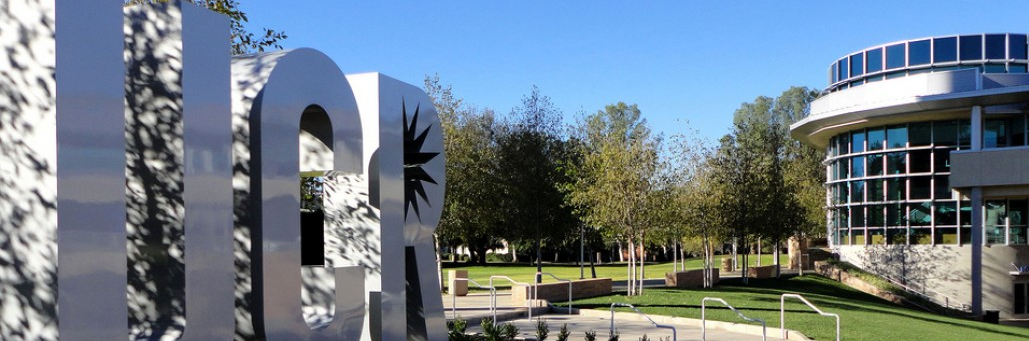 加州大学河滨分校简介美国著名公立研究型大学，加州大学系统中十大分校之一。2018年《美国新闻与世界报道》全美公立大学排名第58、全美4000多所高校综合排名第124；以高质量的教育水平和“全美最美校园”闻名于世，更以学生多样化、教学理念多样化、课程多样化为特点，位列《美国新闻与世界报道》“全美教育多样化”排名第五；2014年4月，被美国《时代》杂志评选为美国“性价比最高”的大学位于加利福尼亚州河滨市，地理位置优越，距离洛杉矶仅一小时车程。访学项目介绍【项目概览】根据学习目标、英语水平和专业背景的不同，参加加州大学河滨分校2019年春季访学项目的学生可选报两类课程：语言文化课程及大学专业学分课程。参加项目的学生与加州大学河滨分校在读学生混合编班，由加州大学河滨分校进行统一的学术管理与学术考核，获得加州大学河滨分校正式成绩单。【课程内容】第一类：语言文化课程日期：2019年3月18日 – 2019年5月24日（预估日期）参加语言文化课程的学生，将与来自世界各地的同学一起学习，快速提高英语应用能力与沟通交流能力，同时了解美国社会，增进对不同文化的认识和理解，提高自身的创新意识和国际意识。课程内容丰富、形式多样，以分级小班授课、专题讲座、小组讨论、校园文化实践、参观当地机构、参加中美大学生交流活动等各种形式，强化训练学生的英语听说读写能力、了解美国历史文化，英语水平较高的学生可以选修国际商务英语或口语强化课程。项目学生可入住经加州大学河滨分校严格筛选的美国寄宿家庭，近距离接触美国家庭、社区和社会，获得全方位的访学体验。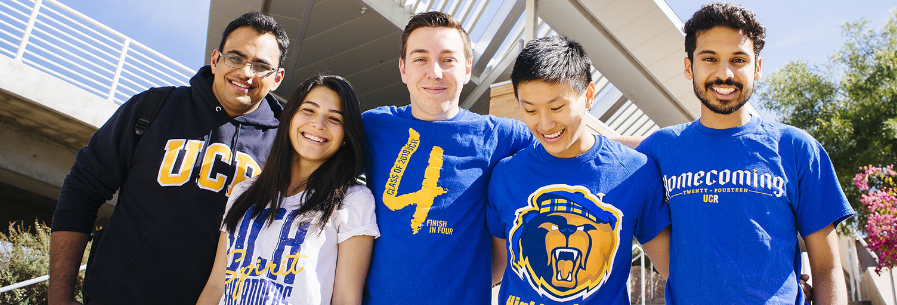 第二类：大学专业学分课程日期：2019年3月25日 – 2019年6月14日英文测试成绩达到项目要求并希望提高专业水平的同学，通过本校、全美国际教育协会、以及加州大学河滨分校的共同选拔后，可以与河滨分校本科学生一起学习与本专业相关的学分课程，学习优异的学生还可以选修研究生课程。 大学学分课程面向本校大多数专业的学生，顺利完成学业后，获得加州大学河滨分校的正式学分和成绩单，经本校教务处获院系评估认可的学分可转为本校学分。其他活动：加州大学河滨分校独特的地理优势使学生与丰富的课余活动近在咫尺，课余可参观迪士尼乐园、环球影城、海滨及内陆沙漠地区，观看NBA洛杉矶湖人队比赛等。所有参加语言及学分课程的学生均可获得加州大学河滨分校正式注册的学生证，凭借学生证可在项目期内，按校方规定使用学校的校园设施与教育资源，包括图书馆、健身房、活动中心等。【项目证书】顺利完成所有课程，并通过学术考核的学生，将获得加州大学河滨分校出具的正式成绩单及学习证明。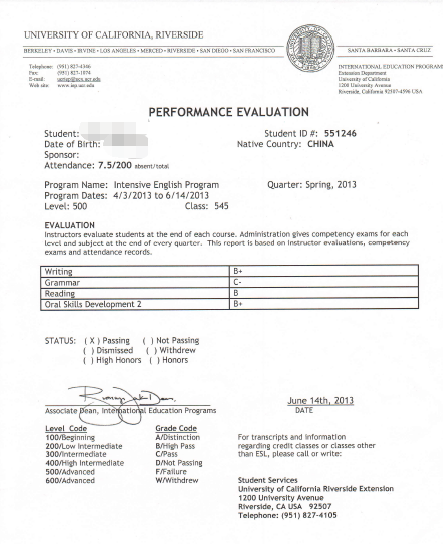 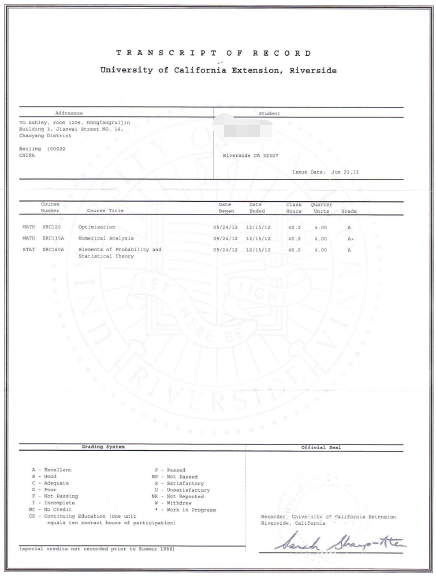 图：加州大学河滨分校语言及学分课程成绩单